TENDER NOTICEPTCL ACADEMY/A&C/2018/0019Renovation of Main Building of PTCL Academy, IslamabadSealed bids are invited for above cited subject according to PTCL’s specifications.Bid documents are available in the office of the undersigned and can be obtained from Manager Admin located in Room no. 106, 1st Floor, PTCL Academy, Islamabad on payment of Rs. 200/- (non-refundable) through pay order/bank draft in favor of SM (Finance) Central Payment, PTCL HQs, Islamabad till 2nd November 2018 before COB.Bids with bid security of 2% of the total quoted price shall be submitted with tender documents. Tender should be dropped in bid box at Room no. 106, 1st floor, PTCL Academy, H-9/4, Islamabad as per instructions given to the bidders in the bid documents by 1200 hours on or before 3rd November 2018.Bids received after the above mentioned deadline shall not be accepted.PTCL reserves the right to accept/reject any or all bids and to annul the bidding process at any time without thereby incurring any liability to the affected bidder(s) or any obligations to inform the affected bidder(s) of the grounds for PTCL’s action.Bidders must mention their Vendor Registration code on quotation. Only PEC Registered vendors in respective category will be entertained. In case vendor is not registered then registration must be done before the issuance of Letter of Intent (LOI). Vendor Registration form can be downloaded from PTCL website: www.ptcl.com.pk/media.All correspondence on the subject may be addressed to the undersigned.Manager (Admin)Room no. 106, 1st Floor PTCL Academy, H-9/4, IslamabadPhone: 051-4865755e-mail: Muhammad.khursheed@ptcl.net.pk 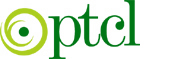 PAKISTAN TELECOMMUNICATION COMPANY LIMITEDOffice of General Manager, PTCL Academy, Islamabad